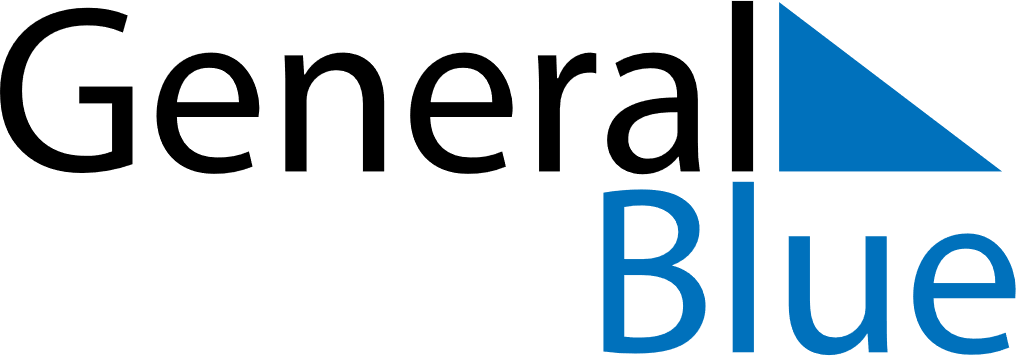 August 2020August 2020August 2020August 2020August 2020EcuadorEcuadorEcuadorEcuadorEcuadorEcuadorEcuadorEcuadorSundayMondayTuesdayWednesdayThursdayFridaySaturday123456789101112131415Declaration of Independence of Quito16171819202122232425262728293031NOTES